27 сентября – традиционная школьная осенняя ярмарка.27 сентября в фойе школы прошло одно из самых ярких и любимых мероприятий – ярмарка-распродажа «Дары осени». Это был праздник урожая и изобилия, здесь можно было купить овощи, домашние заготовки, цветы, поделки, кондитерскую выпечку, сладости, саженцы по самым низким ценам.  В ярмарке приняли участие не только ученики и учителя, но и родители, бабушки, дедушки и просто случайные прохожие. Ребята попробовали себя в роли умелых продавцов – они шутками – прибаутками, зазывали гостей, торговали разными вкусностями, которые вмиг раскупались со столов.Каждый класс постарался как можно ярче и оригинальнее оформить свое «торговое» место. Никто не ушел без замечательных покупок. Осенняя ярмарка принесла много позитивных, ярких, незабываемых эмоций от состоявшегося праздника.Настроение на празднике у всех было радостное и веселое. И дети, и взрослые остались довольны осенней ярмаркой! Спасибо всем за праздник!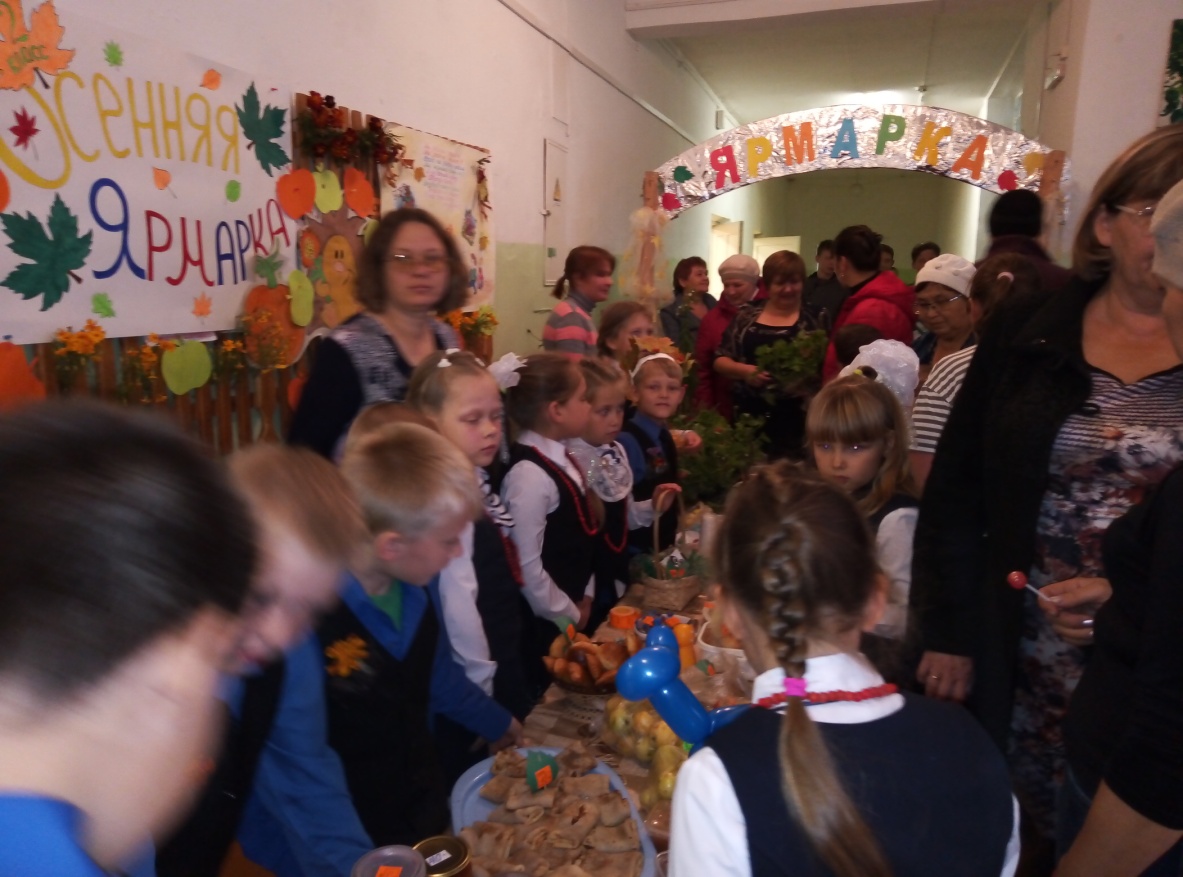 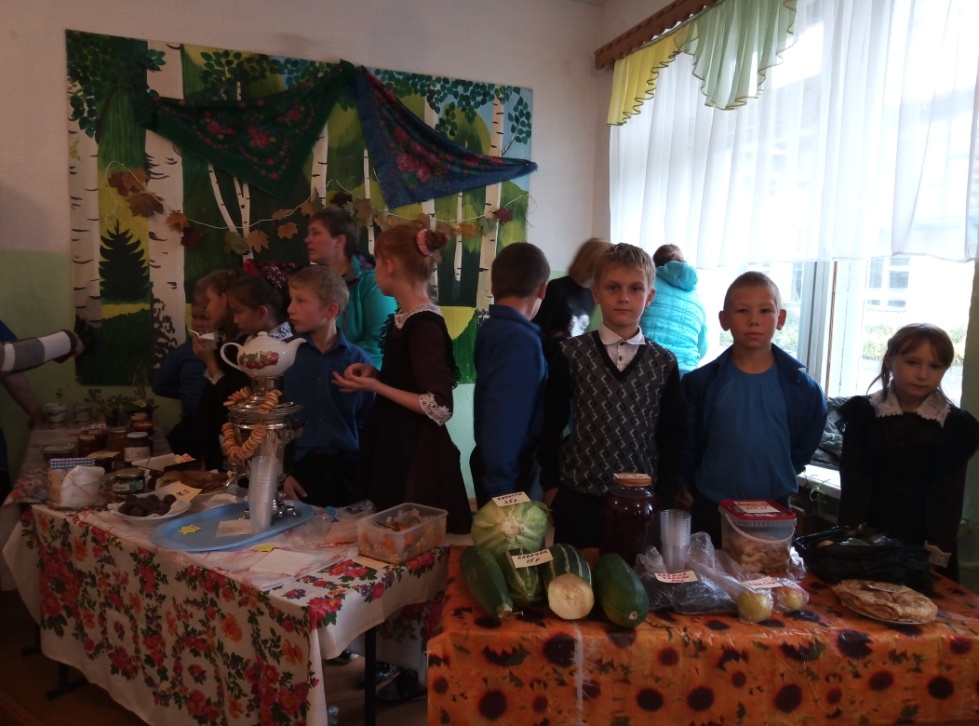 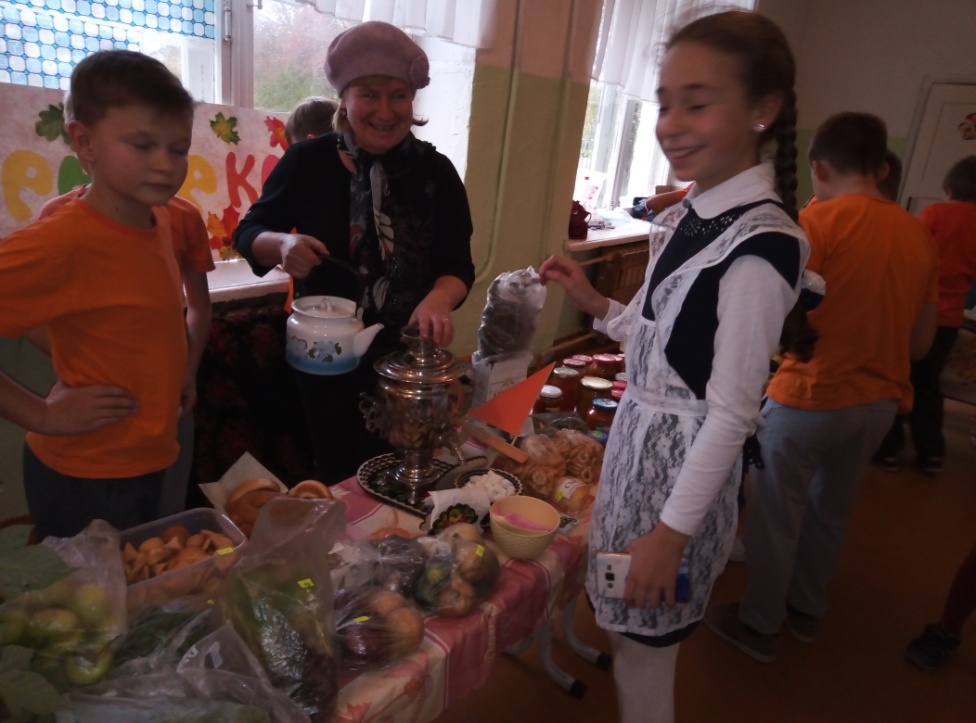 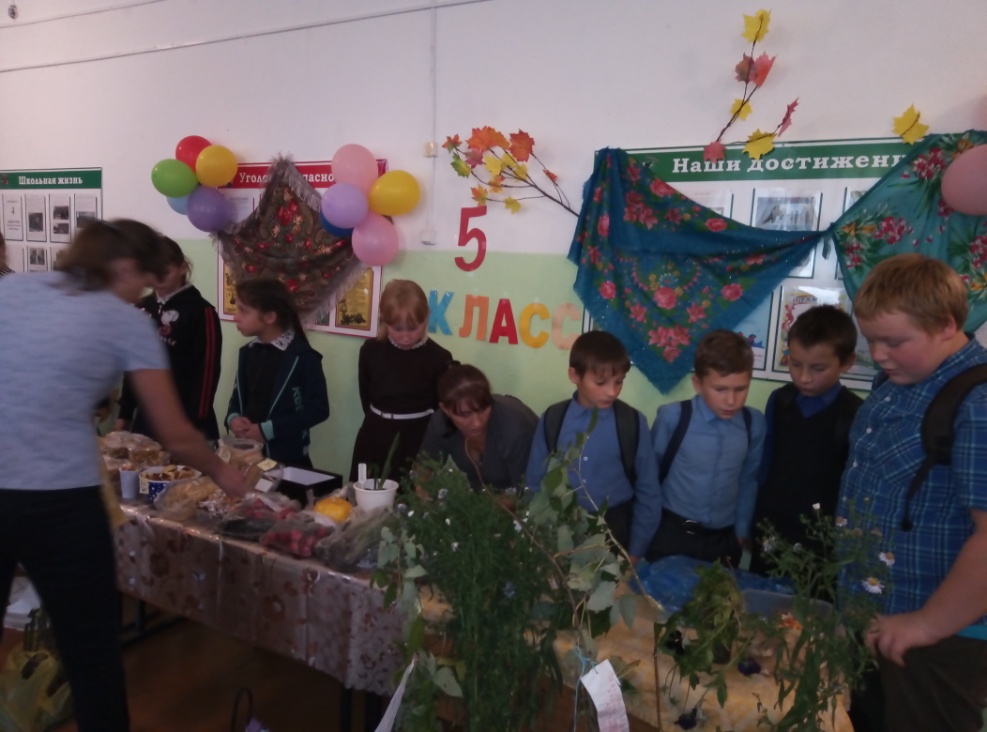 